Défis SG – Épreuve ADéfi A - niveau 1Réaliser le parcours indiqué.Notation :1 point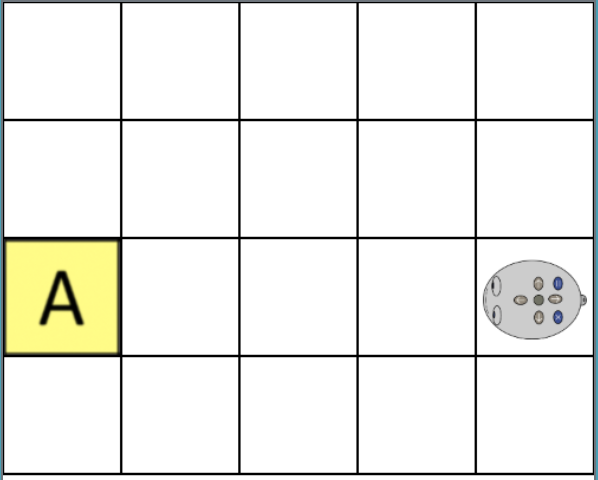 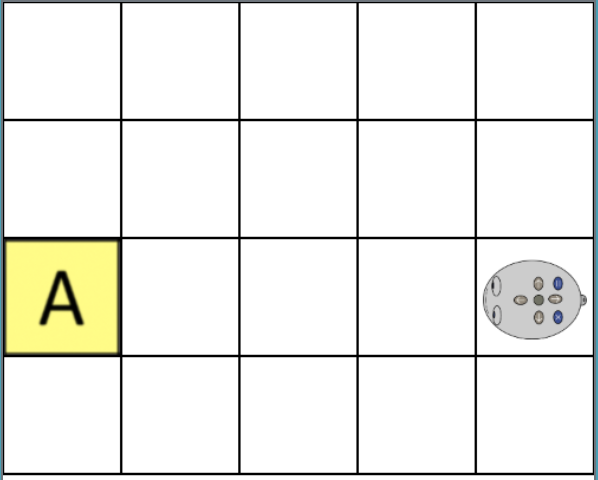 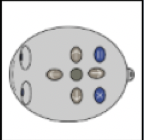 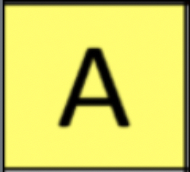 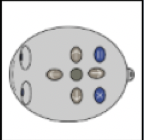 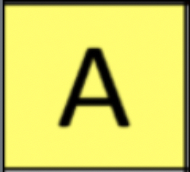 Défi B - niveau 1Réaliser le parcours indiqué.Notation :1 point Défi C - niveau 1Réaliser le parcours indiqué.Notation :1 point Défi D - niveau 3Réaliser les trois parcours en démarrant en même temps.Notation :3 points (1 point par parcours respecté)Point de vigilance :Les 3 robots démarrent en même temps.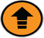 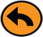 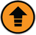 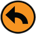 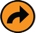 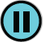 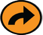 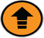 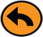 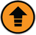 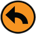 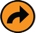 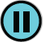 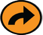 